                                                                                                                                                  Приложение № 16                                                                                                                                               к постановлению администрации                                                                                                                                                Партизанского городского округа                                                                                                                                                   от  09.02.2022 г. № 176-паСхема границ территорииобщей ориентировочной площадью 4,0 га в районе многоквартирных домов № 2, № 4 по ул. Кадукова в городе Партизанске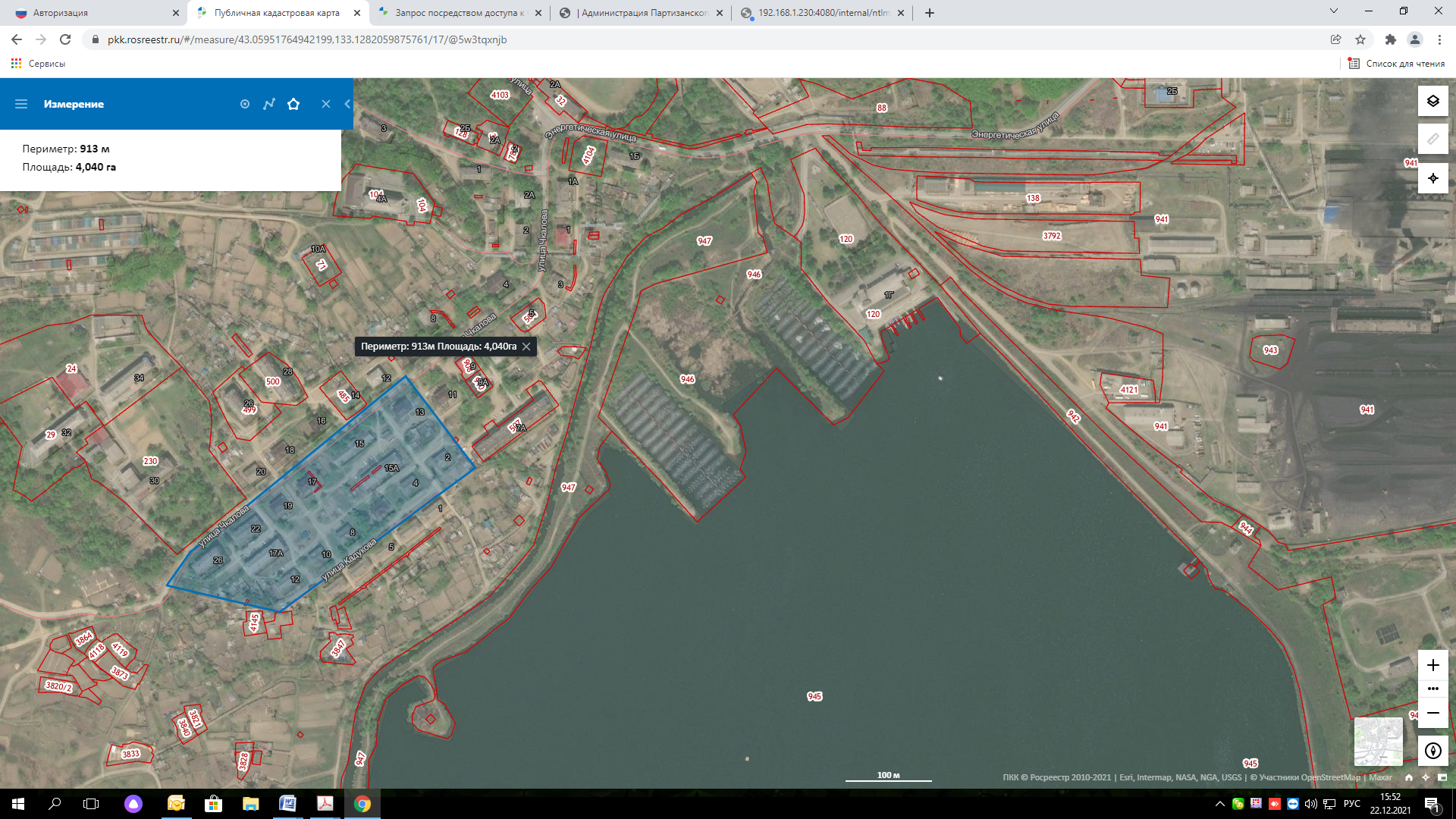                                                    -  территория планирования                                                                                                                                                 Приложение № 17                                                                                                                                               к постановлению администрации                                                                                                                                                Партизанского городского округа                                                                                                                                                   от  09.02.2022 г. № 176-паСхема границ территорииобщей ориентировочной площадью 0,3 га в районе многоквартирного дома № 4 по ул. Аллея 50 лет Октября в городе Партизанске 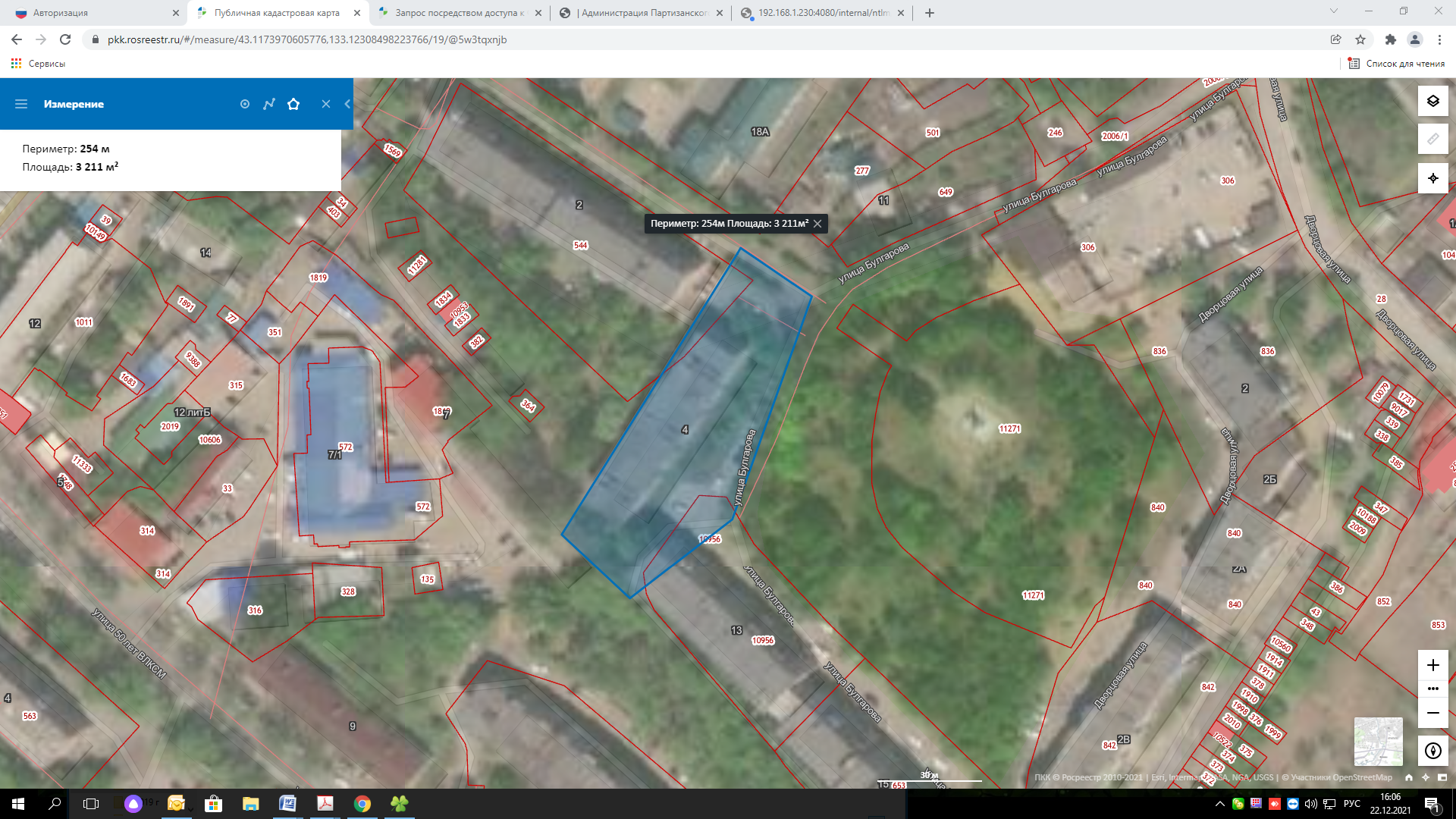                                                    -  территория планирования                                                                                                                                                  Приложение № 18                                                                                                                                               к постановлению администрации                                                                                                                                                Партизанского городского округа                                                                                                                                                   от  09.02.2022 г. № 176-паСхема границ территорииориентировочной площадью 0,2 га в районе многоквартирного дома № 3 по ул. Энергетическая в городе Партизанске 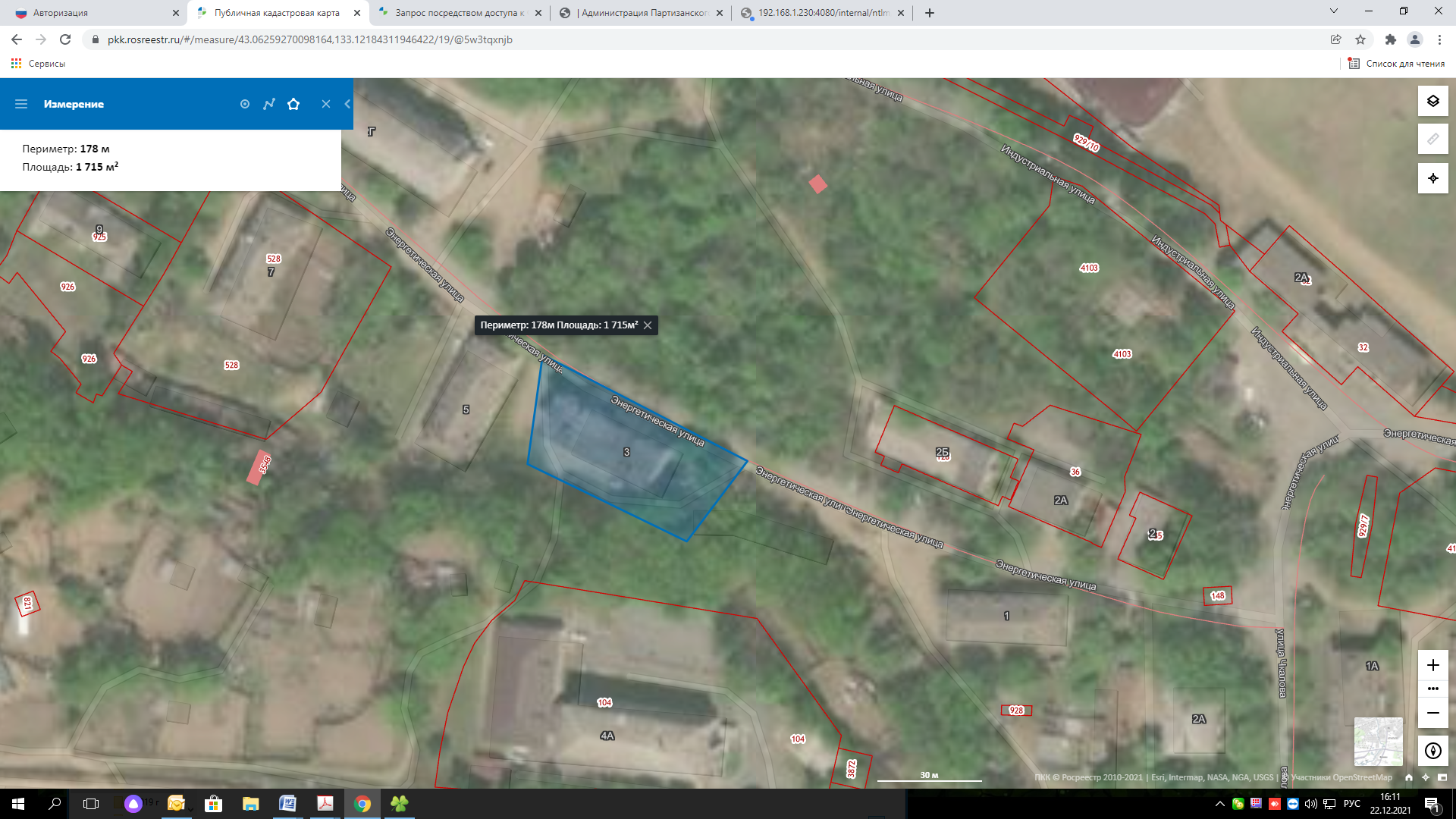                                                                                                                                                                                                                                                                                                                                                                                                                                                                               -  территория планирования                                                                                                                                                  Приложение № 19                                                                                                                                               к постановлению администрации                                                                                                                                                Партизанского городского округа                                                                                                                                                   от  09.02.2022 г. № 176-паСхема границ территорииобщей ориентировочной площадью 1,0 га в районе многоквартирного дома № 2А по ул. Центральная в городе Партизанске 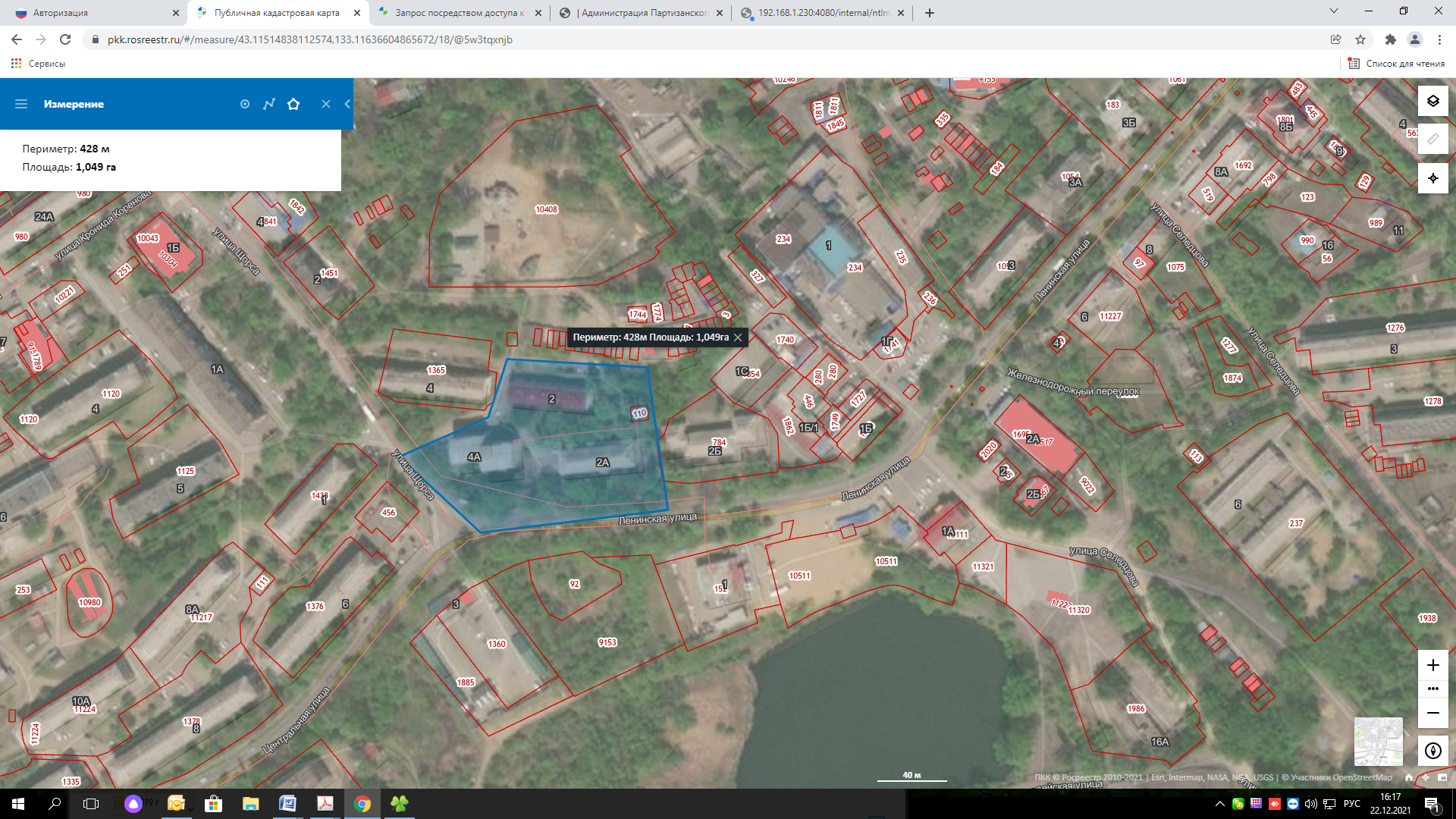                                                                                                                                                                                                                                                                                                                                                                                                                                                                                                                                       -  территория планирования